リレー・フォー・ライフ・ジャパン2024川越ヘの協賛・広告申込書リレー・フォー・ライフ・ジャパン川越実行委員会　宛私はリレー・フォー・ライフ・ジャパン川越実行委員会の活動に賛同し、協賛（広告）を下記の通り申込みます。1.お申込み者ご連絡先2.お申込内容　※プログラム掲載希望の場合　８月26日　までにお申し込みください。3.振込先口座（誠に勝手ながら、振込手数料についてはご負担ください）4.本申込書の送付先・問い合わせ先　〒350-0011埼玉県川越市久下戸1962番地2　リレー・フォー・ライフ・ジャパン川越　事務局　若海敬司☎ 049-235-0878　FAX 049-235-0836　Mail : waka0878＠jasmine.ocn.ne.jp　携帯電話　090-4387-61585.プログラム広告データの送付先（事務局　遠藤大介）Mail：rflj2020kawagoe@gmail.com問合せ　080-1189-8924（遠藤）広報データの形式詳細については、以下のＨＰをご覧ください。https://relayforlife.jp/kawagoe/kyosan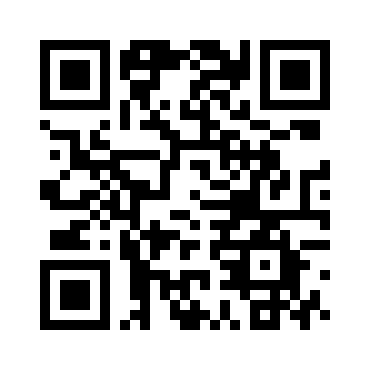 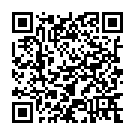 申し込みフォームを作成しました。こちらでお申込みいただいた場合は、申込書の提出は不要です。https://form.os7.biz/f/23b3090b/お申込日令和６年　　月　　日　※今年度の募集は、9月30日まで令和６年　　月　　日　※今年度の募集は、9月30日まで令和６年　　月　　日　※今年度の募集は、9月30日まで令和６年　　月　　日　※今年度の募集は、9月30日までご住所ふりがなお名前（法人名）押印不要代表者名ご担当者様ご連絡先電話メールメールメール項目（該当に☑）申込内容（ご記入または該当に○囲みをお願いします。）申込内容（ご記入または該当に○囲みをお願いします。）申込内容（ご記入または該当に○囲みをお願いします。）申込内容（ご記入または該当に○囲みをお願いします。）申込内容（ご記入または該当に○囲みをお願いします。）ご協賛金額円円プログラムへの氏名掲載（個人の方）プログラムへの氏名掲載（個人の方）プログラムへの氏名掲載（個人の方）ご協賛金額円円可　　・　　不可可　　・　　不可可　　・　　不可お申込み内容（該当に○囲み）※個人名は広告不可1.ホームページバナー・プログラムお名前　￥10,000以上　2.HP・プログラムお名前のみ ￥5,000以上　3.広告不要1.ホームページバナー・プログラムお名前　￥10,000以上　2.HP・プログラムお名前のみ ￥5,000以上　3.広告不要1.ホームページバナー・プログラムお名前　￥10,000以上　2.HP・プログラムお名前のみ ￥5,000以上　3.広告不要1.ホームページバナー・プログラムお名前　￥10,000以上　2.HP・プログラムお名前のみ ￥5,000以上　3.広告不要1.ホームページバナー・プログラムお名前　￥10,000以上　2.HP・プログラムお名前のみ ￥5,000以上　3.広告不要お申込み内容（該当に○囲み）※個人名は広告不可必要書類請求書　・　領収書請求書　・　領収書支払い現金　・　振り込み物品協賛活動報告書への企業名掲載予定「小江戸川越ハートウォーク」及び会場での参加者景品として使用します。品名　　　　　　　　　　　　　　　　　　　　個数　　　　　　　　　　　　　※自社製品及び市販品等に限ります。使用済み品・中古品はご容赦願います。「小江戸川越ハートウォーク」及び会場での参加者景品として使用します。品名　　　　　　　　　　　　　　　　　　　　個数　　　　　　　　　　　　　※自社製品及び市販品等に限ります。使用済み品・中古品はご容赦願います。「小江戸川越ハートウォーク」及び会場での参加者景品として使用します。品名　　　　　　　　　　　　　　　　　　　　個数　　　　　　　　　　　　　※自社製品及び市販品等に限ります。使用済み品・中古品はご容赦願います。「小江戸川越ハートウォーク」及び会場での参加者景品として使用します。品名　　　　　　　　　　　　　　　　　　　　個数　　　　　　　　　　　　　※自社製品及び市販品等に限ります。使用済み品・中古品はご容赦願います。「小江戸川越ハートウォーク」及び会場での参加者景品として使用します。品名　　　　　　　　　　　　　　　　　　　　個数　　　　　　　　　　　　　※自社製品及び市販品等に限ります。使用済み品・中古品はご容赦願います。郵便振替番号　00170-9-318453　　口座名　ＲＦＬ川越　（同封の振込用紙をご利用ください）銀行振込ゆうちょ銀行　０一九店（ゼロイチキュウテン）　金融コード9900　店番019当座預金　　口座番号　０３１８４５３　口座名　アールエフエルカワゴエ